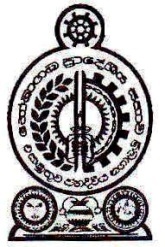 හෝමාගම ප්‍රාදේශීය සභාව2021.06.29 දින ප.ව.1.30ට රැස්වූ පරිසර හා පහසුකම් කාරක සභා වාර්තාවසැ.යු. :- මෙහි පහත සඳහන් නිර්දේශයන් පිළිබඳ සංශෝධන හා අනුමැතීන් 2021.07.20 වන දින මහ සභා වාර්තාවෙහි සඳහන් වන බව කාරුණිකව සලකන්න.පැමිණිම :-සභාපති :-	           01.ගරු ප්‍රා.ස.මන්ත්‍රී   	 -උඩුවනගේ දොන් මහින්ද මහතාසාමාජිකයින්                02. ගරු ප්‍රා.ස.මන්ත්‍රී   	 -පෙරුම්බුලි අච්චිගේ සුමතිපාල මහතා                                    03. ගරු ප්‍රා.ස.මන්ත්‍රී    	 -එම්.ඒ.ඩී.ඩොනල් නිලන්ත මහතා04. ගරු ප්‍රා.ස.මන්ත්‍රීනී  	 -ඩබ්.එච්.ධනුෂ්කා උදේශි ගුණරත්න මහත්මියනොපැමිණිම :-05. ගරු ප්‍රා.ස.මන්ත්‍රී    	-කේ.ඩී.කමල් චන්දන මහතා06. ගරු ප්‍රා.ස.මන්ත්‍රී   	- මාතරගේ වසන්ත ඉන්දික මහතා07. ගරු ප්‍රා.ස.මන්ත්‍රීනී 	-කේ.ක්‍රිශාන්ති මංජුලා කුමාරි මහත්මිය08. ගරු ප්‍රා.ස.මන්ත්‍රී    	- එම්.ඒ.ඩී.අසංක නන්දන ශ්‍රිනාත් මහතා09. ගරු ප්‍රා.ස.මන්ත්‍රී    	-කේ.ඒ.ඩී.කුමුදු ප්‍රභාත් විදුරංග මහතා10. ගරු ප්‍රා.ස.මන්ත්‍රී 	 -රංග උෂාඩ් අබේසිංහ මහතා11. ගරු ප්‍රා.ස.මන්ත්‍රී  	-  තිලකා නන්ද නාරංතොට මහතා12. ගරු ප්‍රා.ස.මන්ත්‍රී  	-රංවලගේ අරුණ රංවල මහතානිලධාරින්:-				01. ලේකම්			- කේ.බී.ටී.කේ.ගුණතිලක මිය02. ප්‍රජා සංවර්ධන නිලධාරි	- ලලිත් නානායක්කාර මහතා05.කළ.සේවා නිලධාරී(සභා)	- පී.ජී.ප්‍රියංගනී මිය05. සෞ.පරිපාලක		- නුවන් දර්ශණ මයා			07. සෞ.පරිපාලක		- කුෂාන් ඉන්දික මහතා			08. සෞ.පරිපාලක		- ඩබ්.ඒ.ජේ.පී.කුමාර මයා රසායනික පොහොර භාවිතය‍ වෙනුවට කාබනික පොහොර භාවිතය සඳහා රජය මඟින් ක්‍රියාත්මක කරනු ලබන ව්‍යාපෘතිය සඳහා හෝමාගම ප්‍රාදේශීය සභාව වශයෙන් කොම්පෝස්ට් පොහොර ව්‍යාපෘති ක්‍රියාත්මක කලයුතු බවට කාරක සභාවේ අවධානය යොමු කරන ලදී.ඒ පිළිබඳව සලකා බලන ලද කාරක සභාව විසින් කොම්පෝස්ට් බැරල් ලබාදීමේදී ඒ සම්බන්ධයෙන් පසුවිපරමක් සිදුකර කොම්පෝස්ට් පොහොර නිෂ්පාදනය සඳහා ජනතාව දිරි ගැන්වීමට සුදුසු බවට නිර්දේශ කරන ලදී.කොම්පෝස්ට් බැරල් ලබා දීමේදී ප්‍රදේශයක එක් මාර්ගයක තෝරා එම මාර්ගයේ සියළුම නිවැසියන්ට කොම්පෝස්ට් බැරල් ලබාදීම සිදු වන්නේ නම් එකී ප්‍රදේශයේ දිරන අපද්‍රව්‍ය එකතු කිරීම නතර කර නොදිරණ අපද්‍රව්‍ය පමණක් එකතු කිරීම සිදුකල හැකි බවට කාරක සභාවේ අවධානය යොමු කරන ලදුව,ඒ පිළිබඳව සලකා බලන ලද කාරක සභාව විසින් ඒ සඳහා නියාමන ව්‍යාපෘතියක් ලෙස මාගම්මන කොට්ඨාශයේ එක් පාරක් තෝරාගෙන ඒ ප්‍රදේශයේ නිවැසියන්ට කොම්පෝස්ට් බැරල් ලබාදීමේ වැඩ සටහනක් ක්‍රියාත්මක කිරීමට කටයුතු කරන ලෙසට ප්‍රජා සංවර්ධන නිලධාරීට දැනුම් දීමට සුදුසු බවට නිර්දේශ කරන ලදී.2021.06.29							උඩුවනගේ දොන් මහින්දහෝමාගම ප්‍රාදේශිය සභාවේදීය. 				ගරු ප්‍රා.ස.මන්ත්‍රී								පරිසර හා පහසුකම් කාරක සභාව